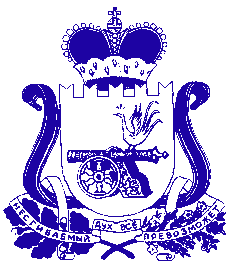 АДМИНИСТРАЦИЯ РУХАНСКОГО СЕЛЬСКОГО ПОСЕЛЕНИЯЕРШИЧСКОГО РАЙОНА СМОЛЕНСКОЙ ОБЛАСТИРАСПОРЯЖЕНИЕот 29.11.2021 											№59-рВ целях профилактики происшествий на водных объектах в осенне-зимний период 2021-2022 годов в соответствии с Федеральным Законом от 06.10.2003 г. №131-ФЗ «Об общих принципах организации местного самоуправления в Российской Федерации, постановления Администрации Смоленской области №322 от 31.08.2006 г. «Об утверждении Правил охраны жизни людей на водных объектах в Смоленской области»:На  водоёмах, находящихся на территории муниципального образования Руханского сельского поселения Ершичского района Смоленской области, запретить выход на лёд в период его становления (до толщины 7-8 см).В местах возможного выхода на лёд выставить запрещающие аншлаги «Выход на лёд запрещен».Директорам школ, организовать проведение с детьми бесед по безопасности нахождения на льду в осенне-зимний период.Руководителям организаций и предприятий организовать проведение бесед с рыбаками – любителями зимней рыбалки о мерах безопасности на льду.Утвердить план мероприятий по обеспечению безопасности людей на водных объектах, охране их жизни и здоровья в осенне-зимний период 2021-2022 годов на территории муниципального образования Руханского сельского поселения Ершичского района Смоленской области (Приложение 1).Утвердить правила безопасного поведения людей на водных объектах муниципального образования в осеннее – зимний период (Приложение № 2).Разместить на официальном сайте Руханского сельского поселения Ершичского района Смоленской области в информационно-телекоммуникационной сети Интернет http://ruchansp.admin-smolensk.ru/ материалы о правилах проведения на водных объектах в осенне-зимний период, мерах безопасности на льду.Контроль над исполнением настоящего распоряжения оставляю за собой.Глава муниципального образованияРуханского сельского поселенияЕршичского района Смоленской области 					М.В.ПядинПлан мероприятий по обеспечению безопасностилюдей на водных объектахв осенне-зимний период 2021-2022 годовПРАВИЛАбезопасного поведения людей на водных объектахмуниципального образования Руханского сельского поселения Ершичского района Смоленской области в осенне-зимний период 1. При переходе по льду необходимо пользоваться оборудованными ледовыми переправами или проложенными тропами, а при их отсутствии, прежде чем двигаться по льду, следует наметить маршрут и убедиться в прочности льда с помощью палки (пешни). Категорически запрещается проверять прочность льда ударами ноги. Если лед непрочен, необходимо прекратить движение и возвращаться по своим следам, делая первые шаги без отрыва ног от поверхности льда.2. Во время движения по льду следует обращать внимание на его поверхность, обходить опасные места и участки, покрытые толстым слоем снега. Особую осторожность необходимо проявлять в местах, где имеются быстрое течение, родники, выступают на поверхность кусты, трава, впадают в водоем: ручьи и вливаются теплые сточные воды: промышленных предприятий, ведется заготовка льда. Безопасным для перехода пешехода является лед с зеленоватым оттенком и толщиной не менее 7 см.При переходе по льду группами необходимо следовать друг за другом на расстоянии 5 -6 м и быть готовым оказать немедленную помощь идущему впереди.3. Перевозка грузов производится на санях или других приспособлениях с возможно большей площадью опоры на поверхность льда.4. Пользоваться площадками для катания на коньках на водоемах разрешается только после тщательной проверки прочности льда. Толщина льда должна составлять не менее 12 см, а при массовом катании — не менее 25 см.5. При переходе водоема по льду на лыжах рекомендуется пользоваться проложенной лыжней, а при ее отсутствии, прежде чем двигаться по целине, следует отстегнуть крепления лыж и снять петли лыжных палок с кистей рук. Если имеются рюкзак или ранец, необходимо взять их на одно плечо. Расстояние между лыжниками должно составлять 5 -6 м. Во время движения лыжник, идущий первым, ударами палок проверяет прочность льда и следит за его состоянием.6. Во время рыбной ловли запрещается пробивать много лунок на ограниченной площади, прыгать и бегать по льду, собираться большими группами. Каждому рыболову рекомендуется иметь с собой спасательное средство в виде шнура длиной 12-15 м, на одном конце которого закреплен груз весом 400-500 г, на другом изготовлена петля.7. В местах с большим количеством рыболовов на значительной площади льда в периоды интенсивного подледного лова рыбы должны выставляться спасательные посты, оснащенные спасательными средствами, мегафонами, средствами связи и укомплектованные подготовленными спасателями. При угрозе отрыва льда от берега спасатели немедленно информируют об этом рыболовов и принимают меры по их удалению со льда.О мерах по обеспечению безопасности населения на водных объектах в осенне-зимний период 2021-2022 годов на территории муниципального образования Руханского сельского поселения Ершичского района Смоленской областиПриложение 1к Распоряжению  «О мерах по обеспечению безопасности населения на водных объектах в осенне-зимний период 2021-2022 годов на территории муниципального образования Руханского сельского поселения Ершичского района Смоленской области» от 29.11.2021 №59-р№МероприятияСроки исполненияОтветственный за исполнение1.Установка информационных щитов, предупреждающих и запрещающих знаков на акваториях водных объектовноябрьГлава МО, Директора школ, Директора СДК2.Организация, обустройство, установление режима работы ледовых переправ и пеших переходов по льдуноябрь-мартГлава МО, Директора школ, Директора СДК3.Информирование населения о гидрометеоусловиях, ледовой обстановке на водных объектах, правилах безопасного поведения на льдуНоябрь-апрельГлава МО, Директора школ, Директора СДК4.Проведение профилактической работы среди населенияпостоянноГлава МО, Директора школ, Директора СДК5.Проведение заседаний комиссии по предупреждению и ликвидации чрезвычайных ситуаций и обеспечению пожарной безопасности муниципального образования с рассмотрением вопросов безопасности людей на объектах в зимний периодПо мере необходимостиГлава муниципального образования Руханского сельского поселения Ершичского района Смоленской области М.В.Пядин6.Обеспечить предоставление гражданам
информации о правилах поведения на водных объектах через средства массовой информации.Ноябрь - декабрьГлава муниципального образования Руханского сельского поселения Ершичского района Смоленской области М.В.Пядин7.Организовать на территории поселения распространение памяток и листовок о правилах поведении на водных объектах в осенне-зимний период 2021-2022 годовНоябрь - декабрьГлава МО, Директора школ, Директора СДК8.Организовать профилактическую работу в детских учреждениях территории  поселенияНоябрь-февральДиректора школ, Директора СДК9.Проводить профилактическую, агитационно-пропагандистскую и  разъяснительную работу среди населения о правилах поведения на водных объектахНоябрь-февральГлава МО, Директора школ, Директора СДКПриложение 2к Распоряжению  «О мерах по обеспечению безопасности населения на водных объектах в осенне-зимний период 2021-2022 годов на территории муниципального образования Руханского сельского поселения Ершичского района Смоленской области» от 29.11.2021 №59-р